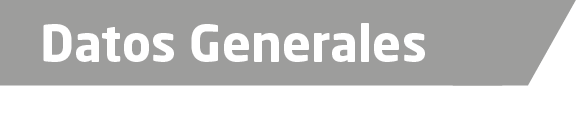 Nombre Karina del Carmen Ramos RivasGrado de Escolaridad Licenciatura en derechoCédula Profesional (Licenciatura) 10276444Teléfono de Oficina 924 219 3085Correo Electrónico kary_rivas08@outlook.comDatos GeneralesFormación Académica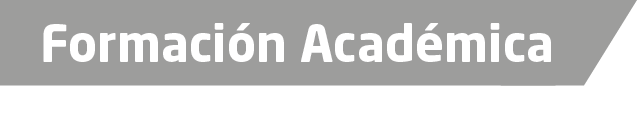 2016 a la fechaMaestría en Derecho Constitucional y Amparo (Cursando)2012-2016Centro de Estudios Superiores de Veracruz2011-2012Diplomado en Grafología y Grafoscopía. Instituto Forense de Investigaciones Latinoamericanas. C.C. Trayectoria Profesional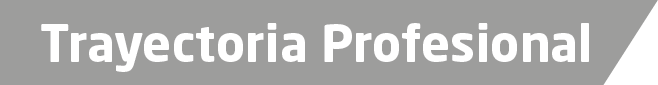 2015 a la fechaFiscal Encargado de la Sub Unidad TatahuicapanFiscalía General del Estado2011-2015Agente del Ministerio Público Municipal Pajapan, SoteapanProcuraduría General del Estado.2003-2008Juzgado Segundo de Primera Instancia. Acayucan, Veracruz. (Meritoria) Conocimiento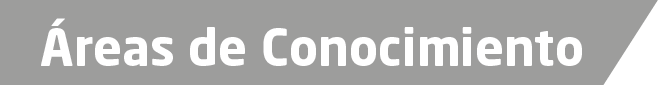 Derecho ConstitucionalDerecho CivilDerecho Penal